RESUME of Dr. DINESH ( Specialist Pathologist)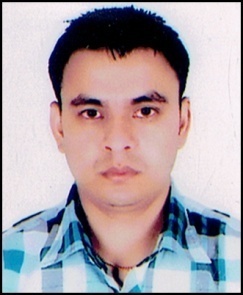 MD in Pathology  from B.P. Koirala Institute of Health Sciences, Dharan, Nepal with 3 years of Post MD Clinical experience.PERSONAL DETAILS:EDUCATIONAL QUALIFICATION           TRAINING AND OBSERVORSHIP3rd National AIDS Conference, 4th – 7th July 2008, conducted by Government of Nepal Ministry of Health and population HIV, AIDS and STI Control Board, Kathmandu,Nepal.2nd CME on Biopsy Interpretation in Surgical Oncopathology, 12th and 13th October, 2012, conducted by Tata Memorial Hospital, Mumbai, India (4 credit hours).Observorship posting at All India Institute of Medical Sciences, 1st – 31st March, 2013, New Delhi, India.4th SACH Conference, 16th – 18th September 2016, conducted by BPKIHS, Dharan, Nepal.WORK EXPERIENCE: REGISTRATION - LICENSE DETAILS: PROFESSIONAL SKILLS AND KNOWLEDGE:Clinical knowledge and diagnostic skills in the field of Pathology.Experience in surgical and clinical procedures. The technical procedures which I can perform competently are listed here below.

         1. Gross           All types of gross including malignant and benign  of all systems.  
2. FNAC, Ultrasound guided FNAC and Computed Tomography(CT)  guided  FNAC

3. Bone marrow aspiration.
4. Stain slides with a) Hematoxylin and eosin stain b) PAP stain c) Giemsa d) Wright staine) Supravital stainf)  Special stainsg) Immuno histochemical stain5. Operate fully automatic Haematology analyzer, Biochemistry analyzer, Enhanced Chemiluminescence Immunoassay analyzer,Tissue processor, Microtome, Liquid based cytology.
Name                                           Dr. DINESH Date of birth29-DECEMBER-1983ReligionHINDUNationality NEPALIMarital statusMARRIEDWife’s ProfessionNursingContact emailDinesh.369086@2freemail.com Languages Known ENGLISH, NEPALI, HINDI,URDUDate of Issue15 July 2016Date of Expiry14 July 2026Degree Date UniversityCountry  M.B.B.S.FEBRUARY,2007XINXIANG MEDICAL UNIVERSITY, CHINA CHINAM.D. IN PATHOLOGYAUGUST, 2013B.P. KOIRALA INSTITUTE OF HEALTH SCIENCES, NEPALNEPALJanuary, 2014 – September 2014 Pathologist, Nepal Medical College and Teaching Hospital Pvt. Ltd, Kathmandu,Nepal. 550 Bedded Tertiary Care Hospital.October,2014 -  till dateKankai Hospital Pvt. Ltd, Birtamode, Nepal.Registration issued by Status License No.Issued dateExpire dateCountry NEPAL MEDICAL COUNCILPERMANENT753603/06/2010PERMANENTNEPALNEPAL MEDICAL COUNCILSPECIALTY753610/01/2014PERMANENTNEPAL